星與同遊富國島5日
珍珠雙樂園、360度海景纜車、香島自然公園、地中海小鎮、Kiss of The Sea秀、貢多拉遊船 　5天4夜星與同遊富國島5日
珍珠雙樂園、360度海景纜車、香島自然公園、地中海小鎮、Kiss of The Sea秀、貢多拉遊船 　5天4夜【本行程之各項內容及價格因季節、氣候等其他因素而有所變動，請依出發前說明會資料為主，不另行通知】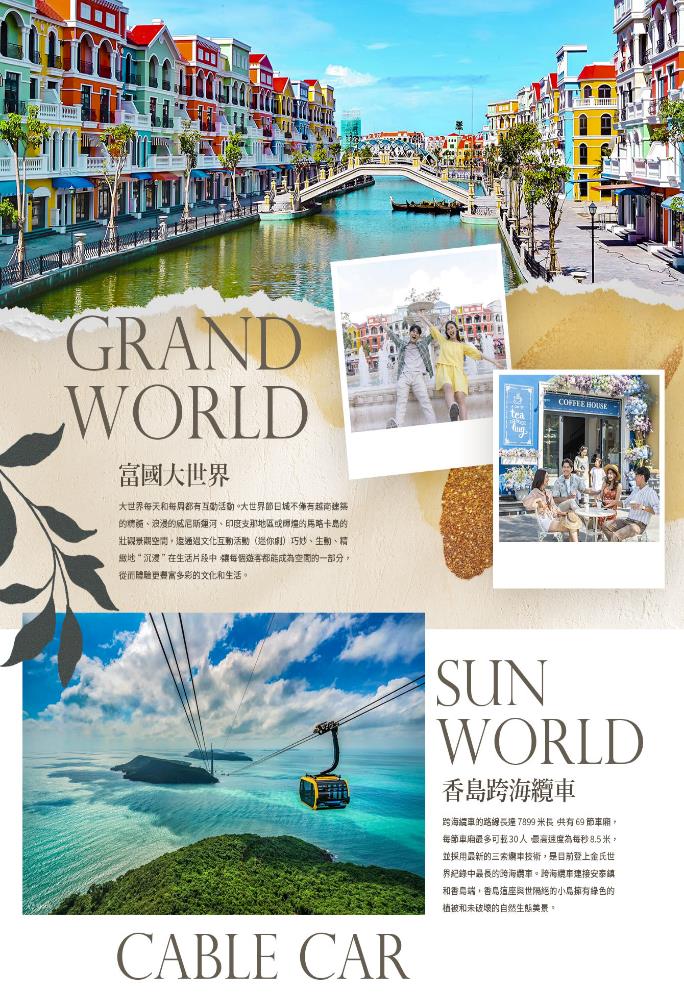 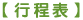 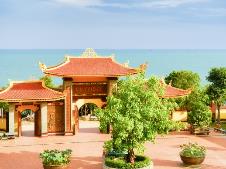 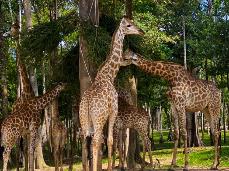 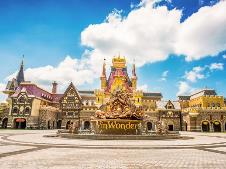 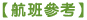 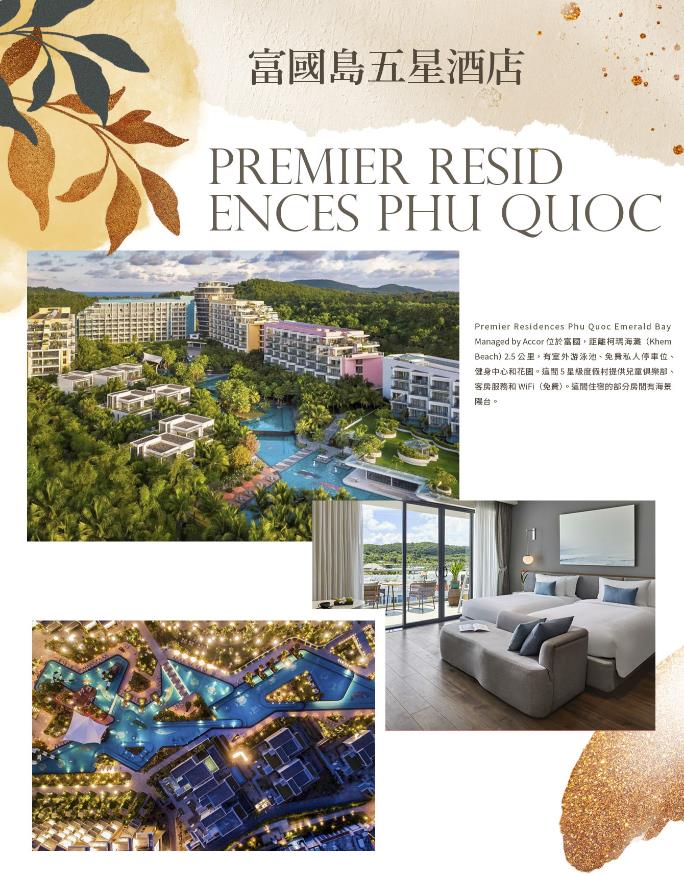 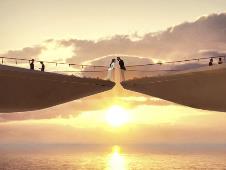 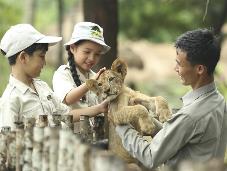 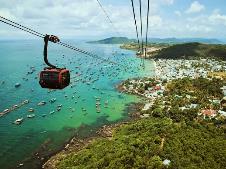 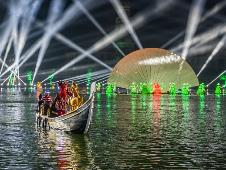 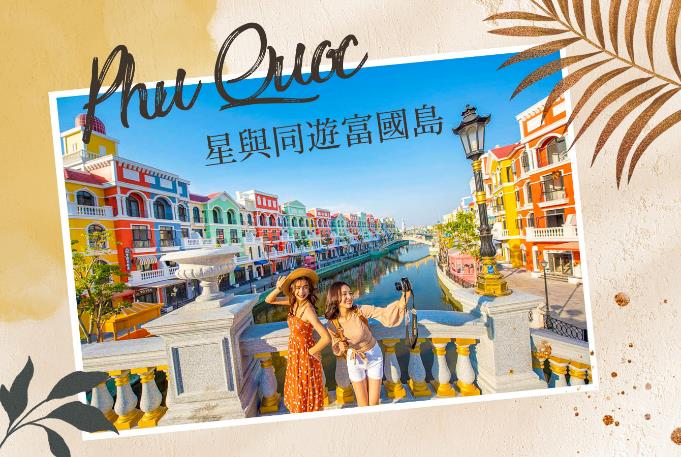 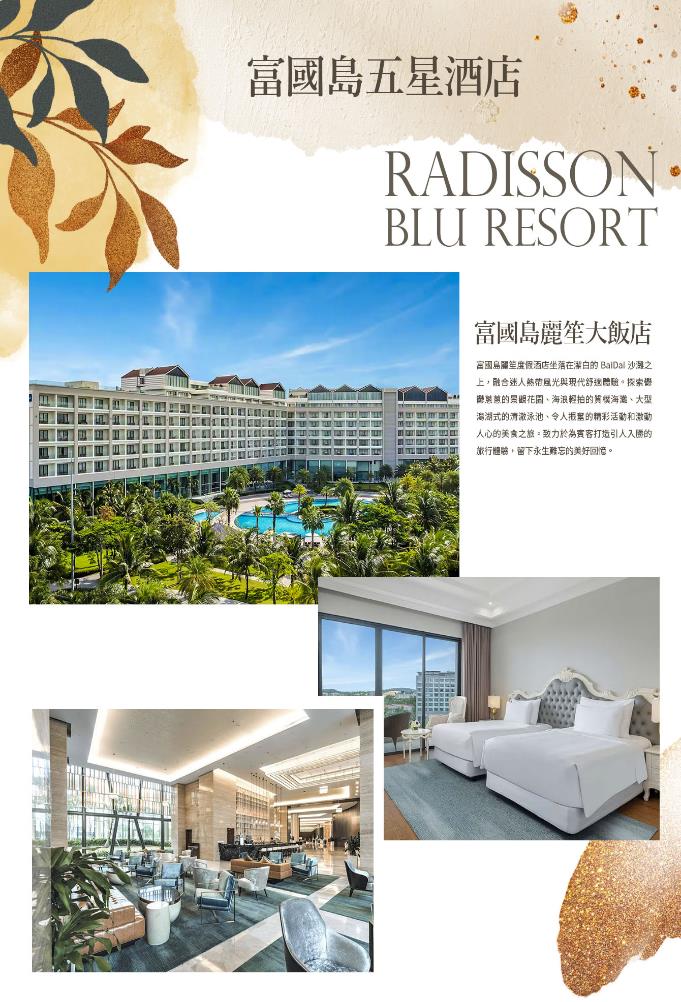 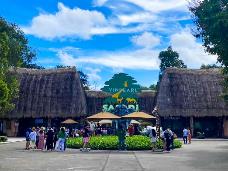 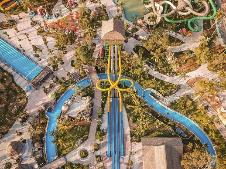 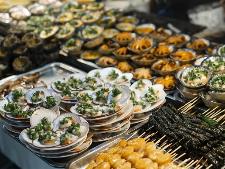 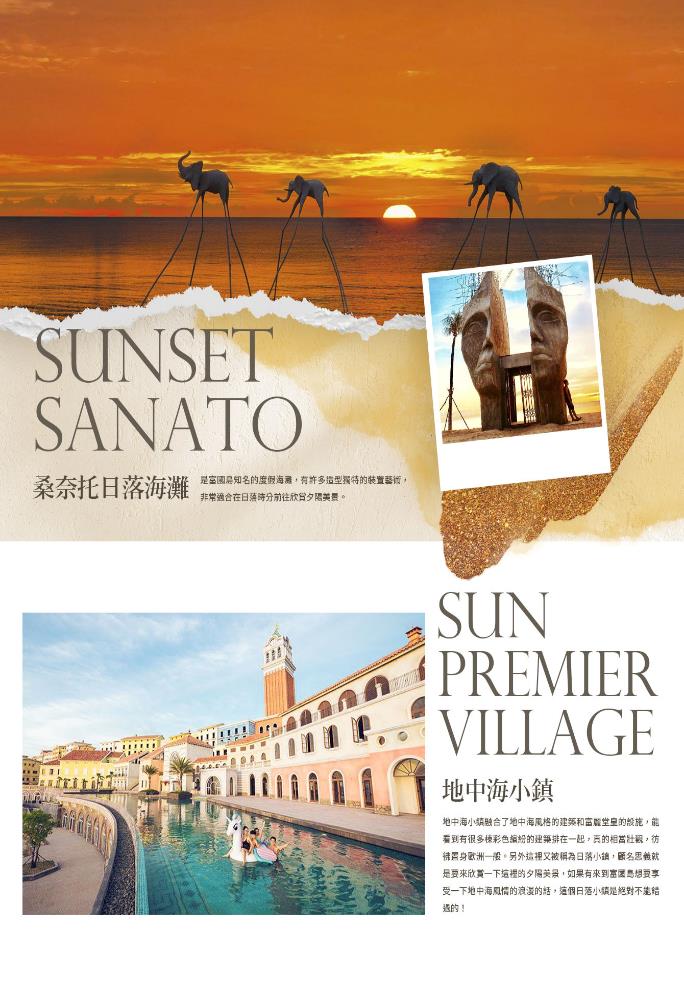 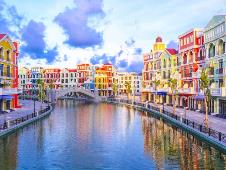 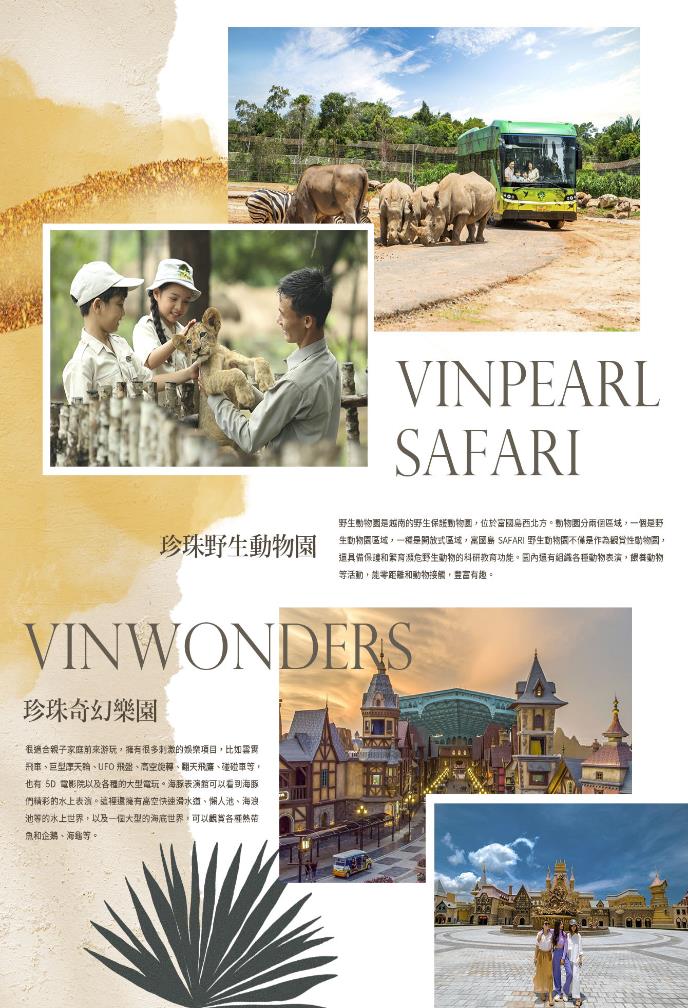 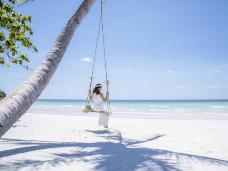 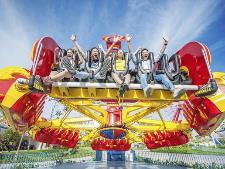 